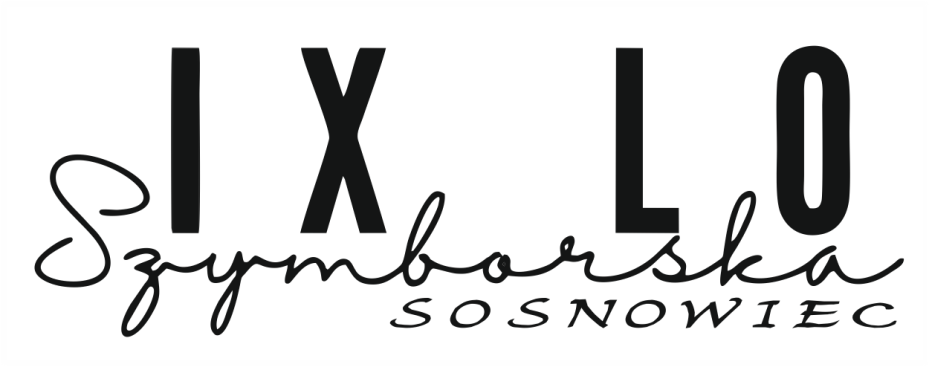 Wymagania edukacyjne na poszczególne ocenyOblicza geografii. Zakres podstawowy. Część IIIKryteria ocen przedmiotowych
§ 52 Statutu IX Liceum Ogólnokształcącego im. Wisławy Szymborskiej w Sosnowcu1. Ocena celująca – uczeń w wysokim stopniu opanował materiał wynikający z podstawy programowej. W zakresie posiadanej wiedzy samodzielnie potrafi interpretować fakty i zjawiska, dokonać ich selekcji i je oceniać. Potrafi doskonale zaplanować
i zorganizować pracę. Wypowiedzi ustne i pisemne charakteryzują się wzorowym językiem. Na lekcjach jest bardzo aktywny. W pracy wykorzystuje wiedzę z innych, pokrewnych przedmiotów. Potrafi samodzielnie formułować pytania i rozwiązywać
problemy.
2. Ocena bardzo dobra – uczeń w stopniu wyczerpującym opanował materiał wynikający z podstawy programowej. Samodzielnie potrafi interpretować tematy. Wykorzystuje różne źródła wiedzy. Potrafi zaplanować i zorganizować pracę. Łączy wiedzę z różnych przedmiotów. Chętnie podejmuje się prac dodatkowych. Jest aktywny na lekcji.
3. Ocena dobra – uczeń dysponuje wiedzą wymaganą wynikającą z podstawy programowej, wykonuje zadania wymagające opanowania umiejętności przewidzianych programem. Jest aktywny w czasie lekcji. Podejmuje się wykonywania zadań o charakterze dobrowolnym. Pracuje systematycznie.
4. Ocena dostateczna – wiedza ucznia jest wyrywkowa i fragmentaryczna. Przy pomocy nauczyciela jest w stanie zrozumieć najważniejsze zagadnienia. Potrafi pod kierunkiem nauczyciela skorzystać z podstawowych źródeł informacji. W czasie lekcji wykazuje się aktywnością w stopniu zadowalającym.
5. Ocena dopuszczająca – uczeń ma duże braki w wiedzy, które jednak można usunąć w dłuższym okresie czasu. Jego postawa na lekcji jest bierna, ale wykazuje chęci do współpracy. Odpowiednio motywowany jest w stanie przy pomocy nauczyciela
wykonać proste polecenia. Stosuje podstawowe umiejętności. Nie uczestniczy aktywnie w lekcji.
6. Ocena niedostateczna – braki w wiedzy ucznia są na tyle duże, że nie rokują one nadziei na ich usunięcie nawet przy pomocy nauczyciela. Uczeń nie rozumie prostych poleceń. Wykazuje się brakiem systematyczności i chęci do nauki. Nie podejmuje prób rozwiązania zadań nawet przy pomocy nauczyciela.Wymagania na poszczególne ocenyWymagania na poszczególne ocenyWymagania na poszczególne ocenyWymagania na poszczególne ocenyWymagania na poszczególne ocenykonieczne
(ocena dopuszczająca)podstawowe
(ocena dostateczna)rozszerzające
(ocena dobra)dopełniające
(ocena bardzo dobra)wykraczające
(ocena celująca)23456Zróżnicowanie środowiska przyrodniczego PolskiZróżnicowanie środowiska przyrodniczego PolskiZróżnicowanie środowiska przyrodniczego PolskiZróżnicowanie środowiska przyrodniczego PolskiZróżnicowanie środowiska przyrodniczego PolskiUczeń:podajewartość powierzchni Polski oraz długość granicwymienia i wskazuje na mapie państwa graniczące z Polskąwskazuje współrzędne geograficzne najdalej wysuniętych punktówwymienia obszary morskie wchodzące 
w skład terytorium Polskiwymienia na podstawie mapy tematycznej jednostki tektoniczne Europy podaje przykłady państw europejskich, które leżą w obrębie różnych struktur geologicznychprzedstawia podział dziejów Ziemi na ery i okresyprzedstawia podział surowców mineralnychwymienia nazwy surowców mineralnych i ich występowanie w regionie, w którym mieszkawymienia cechy ukształtowania powierzchni Polskiokreśla, w którym pasie rzeźby terenu jest położony region zamieszkaniawymienia czynniki wpływające na klimat Polskiwymienia termiczne pory rokupodaje na podstawie mapy tematycznej długość okresu wegetacyjnego i jego zróżnicowanie w Polsce wskazuje na mapie wybrane rzeki Polski 
i podaje ich nazwypodaje na podstawie mapy główne cechy sieci rzecznej w Polsce wymienia największe i najgłębsze jeziora w Polsce i wskazuje je na mapiewymienia na podstawie mapy największe sztuczne zbiorniki wodne w Polsce wyjaśnia znaczenie terminujeziornośćokreśla położenie Morza Bałtyckiegocharakteryzuje linię brzegową Morza Bałtyckiegowskazuje na mapie główne zatoki, wyspy i cieśniny Morza BałtyckiegoUczeń:prezentujena podstawie mapy ogólnogeograficznej charakterystyczne cechy położenia fizycznogeograficznego Polski przedstawia podział Polski na regiony fizycznogeograficzne i wskazuje te regiony na mapieprezentujena podstawie mapy geologicznej przebieg strefy T–T na obszarze Europy podaje przykłady ważnych wydarzeń geologicznych charakterystycznych dla każdej erywskazuje na mapie rozmieszczenie głównych zasobów surowców mineralnych w Polscewymienia nazwy surowców mineralnych występujących w regionie, w którym mieszkaodczytuje informacje z krzywej hipsograficznej Polskiwymienia na podstawie mapy zlodowacenia w Polsce i ich zasięgi omawia na podstawie map klimatycznych 
i klimatogramów cechy klimatu Polskiwymienia masy powietrza kształtujące warunki pogodowe w Polscewskazuje obszary nadwyżek i niedoborów wody w Polscewymienia główne cechy sieci rzecznej 
w Polscewymienia zalety śródlądowego transportu wodnegoomawia na podstawie map tematycznych rozmieszczeniejezior w Polscewskazuje na mapie ogólnogeograficznej przykłady poszczególnych typów jezioromawia czynniki wpływające na temperaturę wód powierzchniowych Morza Bałtyckiegowskazuje najbardziej i najmniej zasolone rejony Morza BałtyckiegoUczeń:przedstawia charakterystyczne cechy położeniafizycznogeograficznego,matematycznego i geopolitycznego Polskiwymienia i wskazuje na mapie jednostki tektoniczne występujące na obszarze Polski oraz regionu, w którym mieszkaomawia na podstawie tabeli stratygraficznej najważniejsze wydarzenia z przeszłości geologicznej obszaru Polski omawia znaczenie gospodarcze głównych zasobów surowców mineralnych Polskiprzedstawia cechy rzeźby terenu Polski 
i jej pasowy układopisuje na podstawie infografikiformy rzeźby polodowcowej omawia zróżnicowanie przestrzenne temperatury powietrza, opadów atmosferycznych i okresu wegetacyjnego w Polsceporównuje na podstawie mapy klimatycznej zimowe i letnie temperatury powietrza w Polsceprzedstawia przyczyny niedoboru wody 
w wybranych regionach Polskiopisuje asymetrię dorzeczy Wisły i Odry oraz wyjaśnia jej przyczynęporównuje na podstawie fotografii 
i planówjeziora morenowe i rynnowe oraz podaje ich przykładyopisuje funkcje sztucznych zbiorników wodnychpodaje przyczyny różnego zasolenia wód powierzchniowych Morza Bałtyckiegoopisuje florę i faunę Morza Bałtyckiegoomawia formy ochrony Morza BałtyckiegoUczeń:opisuje na podstawie mapy ogólnogeograficznej cechy charakterystyczne terytorium oraz granic Polski omawia na podstawie tabeli
i mapy tematycznej główne cechy budowy platformy wschodnioeuropejskiej omawia na podstawie map geologicznych i różnych źródeł informacji ważniejsze wydarzenia geologiczne we własnym regionie wyjaśnia przyczyny zróżnicowania rozmieszczenia surowców mineralnych w Polsceomawia wpływ budowy geologicznej na ukształtowanie powierzchni Polskicharakteryzuje poszczególne pasy ukształtowania powierzchni Polskiwykazuje wpływ czynników klimatotwórczych na klimat 
w Polsceocenia gospodarcze konsekwencje długości trwania okresu wegetacyjnego w różnych regionach Polskipodaje skutki niedoboru wody 
w wybranych regionach krajuomawia główne typy genetyczne jezioromawia znaczenie przyrodnicze, społeczne i gospodarcze (w tym turystyczne)jezior i sztucznych zbiorników w Polsceocenia stan środowiska przyrodniczego BałtykuUczeń:ocenia konsekwencje położenia fizycznogeograficznego, matematycznego i geopolitycznego Polskicharakteryzuje na podstawie informacji z różnych źródeł dowolny makroregion w Polsce opisuje na podstawie mapy tektoniczno-geologicznej Europy budowę geologiczną Polski na tle europejskich jednostek geologicznych omawia skutki orogenezy hercyńskiej w Europiewyjaśnia geologiczne uwarunkowania tworzenia się i występowania surowców energetycznychidentyfikuje związki pomiędzy budową geologiczną Polski i własnego regionu a głównymi cechami ukształtowania powierzchniporównuje ukształtowanie powierzchni w pasie nizin i pasie pojezierzy oraz wyjaśnia przyczyny tych różnicprzedstawia charakterystykę klimatologiczną wybranego regionudokonuje na podstawie informacji 
z różnych źródeł analizy zasobów wodnych w swoim regionieprzedstawia perspektywy rozwoju żeglugi śródlądowej w Polscewyjaśnia, dlaczego północna część Polski ma większą jeziorność niż reszta krajuomawia działania, które przyczyniają się do poprawy środowiska przyrodniczego wód BałtykuLudność i urbanizacja w PolsceLudność i urbanizacja w PolsceLudność i urbanizacja w PolsceLudność i urbanizacja w PolsceLudność i urbanizacja w PolsceUczeń:podaje aktualną liczbę ludności w Polscewskazuje na mapie województwa i ich stolicewymienia województwa o wysokim 
i niskim współczynniku przyrostu naturalnegopodaje cechy piramidy wieku i płci ludności Polskipodaje aktualną wartość wskaźnika gęstości zaludnienia w Polscewymienia na podstawie mapy gęstości zaludnienia regiony silnie i słabo zaludnione wymienia obszary o dodatnim 
i ujemnym współczynniku salda migracji wewnętrznych w Polscewymienia największe skupiska Polonii 
na świecieposługuje się terminami: aktywny zawodowo, bierny zawodowo, bezrobotny,stopa bezrobociawyjaśnia znaczenie terminuwspółczynnik aktywności zawodowejwymienia ekonomiczne grupy wiekowe ludnościwymienia podstawowe jednostki osadniczeposługuje się terminem wskaźnik urbanizacjipodaje nazwy największych miast Polskipodaje przykłady aglomeracji monocentrycznych i policentrycznych 
w Polscewymienia województwa wysoko i nisko zurbanizowaneUczeń:podaje przyczyny wyludniania się określonych regionów Polskiwymienia poszczególne szczeble podziału administracyjnego Polskioblicza współczynnik przyrostu naturalnegoporównuje na podstawie wykresu średnią długość życia Polek i Polaków podaje przyczyny zróżnicowania rozmieszczenia ludności w Polsceomawia zróżnicowanie przestrzenne współczynnika salda migracji wewnętrznych w Polscepodaje najważniejsze cechy migracji wewnętrznych w Polscewymienia czynniki wpływające na aktywność zawodową ludnościpodaje różnice między miastem a wsiąprezentuje na podstawie mapy tematycznej przestrzenne zróżnicowanie wskaźnika urbanizacji w Polsce wymienia główne funkcje miasta i podaje ich przykładycharakteryzuje osadnictwo wiejskie 
w PolsceUczeń:omawia na podstawie wykresu zmiany liczby ludności Polski analizuje zmiany liczby ludności 
w miastach i na wsiachomawia na podstawie mapy cechy podziału administracyjnego Polski analizuje na podstawie wykresu zmiany współczynnika przyrostu naturalnego ludności wPolsce podaje przyczyny starzenia się polskiego społeczeństwa wymienia główne bariery osadnicze na obszarze Polskiomawia przyczyny migracji wewnętrznych w Polscewyjaśnia zmiany kierunków migracji wewnętrznych w Polscepodaje główne kierunki współczesnych emigracji Polakówoblicza współczynnik przyrostu rzeczywistegoanalizuje na podstawie danych statystycznych strukturę zatrudnienia 
w Polsce porównuje strukturę zatrudnienia we własnym województwie ze strukturą zatrudnienia w Polsceokreśla przyczyny bezrobocia w Polsceomawia najważniejsze cechy sieci osadniczej Polskiprzedstawia czynniki rozwoju miastopisuje współczesne funkcje wsiUczeń:wyjaśnia przyczyny zmian liczby ludności Polski w latach 1946–2019omawia na podstawie mapy zmiany liczby ludności 
w poszczególnych województwach przedstawia konsekwencje zmian liczby ludności Polskiprzedstawia zróżnicowanie współczynnika przyrostu naturalnego według województwomawia przyczyny małej liczby urodzeń w Polsceomawia główne cechy struktury demograficznej Polski według płci i wiekuomawia na podstawie map tematycznych wpływ czynników przyrodniczych 
i pozaprzyrodniczych na rozmieszczenie ludności w Polsce przedstawia pozytywne 
i negatywne skutki migracji zagranicznych Polakówanalizuje przyrost rzeczywisty ludności Polski w przedziale czasowymporównuje na podstawie wykresu współczynnik aktywności zawodowej Polski z wartościami dla wybranych krajów wyjaśnia przyczyny zmian struktury zatrudnienia ludności Polskiomawia zróżnicowanie przestrzenne stopy bezrobocia 
w Polsceanalizuje wskaźnik urbanizacji 
w Polsce i podaje przyczyny jego zróżnicowaniacharakteryzuje czynniki wpływające na współczesne przemiany polskich miastomawia przyczyny zmian 
w osadnictwie wiejskim w PolsceUczeń:omawia przyczyny zmian liczby ludności wswoim województwie 
w XXI w.prognozuje skutki współczesnych przemian demograficznych w Polsce dla rozwoju społeczno-gospodarczego krajuwyjaśnia zmiany kształtu piramidy wieku i płci ludności Polskiomawia skutki nierównomiernego rozmieszczenia ludności w Polsceopisuje przykłady wpływu ruchów migracyjnych na rozmieszczenie ludności w Polscewykazuje zależność struktury zatrudnienia od poziomu rozwoju gospodarczego poszczególnych regionów w naszym kraju omawia sytuację na rynku pracy we własnej miejscowości (gminie, powiecie)określa wpływ przemian społeczno-
-gospodarczych na procesy urbanizacyjne i osadnictwo wiejskie 
w PolsceGospodarka PolskiGospodarka PolskiGospodarka PolskiGospodarka PolskiGospodarka PolskiUczeń:wymienia na podstawie mapy obszary 
o najkorzystniejszych warunkach dla rozwoju rolnictwa w Polsce wyjaśnia znaczenie terminurolnictwo ekologicznewymienia mocne i słabe strony rolnictwa ekologicznegopodaje liczbę gospodarstw ekologicznych w poszczególnych województwachwyjaśnia znaczenie terminów: system wolnorynkowy, prywatyzacjawyjaśnia znaczenie terminuinnowacyjna gospodarkawymienia główne działy i wyrobyprzemysłu zaawansowanych technologii w Polscewymienia najważniejsze rodzaje transportu w Polscewyjaśnia znaczenie terminów: węzeł transportowy, terminal transportowywymienia główne węzły i terminale transportowe w Polscewymienia najważniejsze porty handlowe, pasażerskie i rybackie w Polscewymienia towary przeładowywane 
w polskich portach handlowychwymienia walory przyrodnicze 
i kulturowe Polskiwyjaśnia znaczenie terminuinfrastruktura turystycznaUczeń:przedstawia regionalne zróżnicowanie przyrodniczych warunków rozwoju rolnictwa w Polsceprezentuje na podstawie wykresu strukturę wielkościową gospodarstw rolnych 
w Polsce omawia cechy systemu rolnictwa ekologicznego w Polsceporównujena podstawie wykresu liczbę gospodarstw ekologicznych oraz powierzchnię ekologicznych użytków rolnych w Polsce omawia cechy polskiego przemysłu przed 
1989 r.podaje cechy przemysłu zaawansowanych technologii w Polsceomawia zróżnicowanie przestrzenne gęstości dróg według województw
w Polscewskazuje na mapie Polski główne drogi wodne – rzeki, kanaływymienia warunki rozwoju transportu wodnegoprzedstawia cechy polskiej gospodarki morskiejwymienia polskie obiekty znajdujące się na Liście światowego dziedzictwa UNESCOwymienia główne rodzaje zabytków kultury materialnej i niematerialnejUczeń:omawia przyrodnicze i pozaprzyrodnicze czynniki rozwoju rolnictwa w Polsceanalizuje udział i miejsce Polski 
w produkcji wybranych artykułów rolnych w Unii Europejskiejprzedstawia przyczyny rozwoju rolnictwa ekologicznegoprzedstawia i rozpoznaje oznakowanie żywności ekologicznejpodaje przyczyny przemian strukturalnych w przemyśle Polski po 1989 r.omawia zmiany zatrudnienia 
w przemyśle według sektorów własności w Polsceprzedstawia rozmieszczenie ośrodków przemysłu zaawansowanych technologii w Polscepodaje przyczyny zmian w polskim transporcieomawia zróżnicowanie sieci kolejowej 
w Polscecharakteryzuje transport lotniczy 
w Polsceporównuje na podstawie mapy ruch pasażerski w polskich portach lotniczych omawia współczesne znaczenie morskich portów pasażerskich w Polsce omawia strukturę przeładunków 
w głównych portach handlowych Polskiprzedstawia czynniki warunkujące rozwój turystyki w Polsceprezentuje na podstawie mapy zagospodarowanie turystyczne w różnych regionach Polski Uczeń:ocenia przyrodnicze warunki rozwoju rolnictwa we własnym regioniecharakteryzuje wybrane regiony rolnicze w Polscewskazuje cele certyfikacji 
i nadzoru żywności produkowanej w ramach systemu rolnictwa ekologicznego w Polscecharakteryzuje skutki przemian strukturalnych w przemyśle Polski po 1989 r.omawia na podstawie informacji 
z różnych źródeł wartość nakładów na działalność badawczo-rozwojową oraz ich dynamikę w Polsce uzasadnia potrzebę rozwijania nowoczesnych działów przemysłuprzedstawia przyczyny nierównomiernego rozwoju sieci kolejowej w Polsceomawia rolę transportu 
w krajowej gospodarceokreśla rolę transportu przesyłowego dla gospodarki Polskicharakteryzuje przemysł stoczniowy w Polsceprzedstawia stan rybactwa 
i przetwórstwa rybnego w Polsceomawia znaczenie infrastruktury turystycznej i dostępności komunikacyjnej dla rozwoju turystykiomawia rolę turystyki w krajowej gospodarceocenia walory przyrodnicze 
i kulturowe dla rozwoju turystyki wybranego regionu w PolsceUczeń:analizuje wpływ czynników przyrodniczych i pozaprzyrodniczych na możliwości przemian strukturalnych w rolnictwie Polskiprzedstawia pozytywne i negatywne skutki rozwoju rolnictwa ekologicznego w Polsceocenia wpływ przystąpienia Polski do Unii Europejskiej na rozwój przemysłu w naszym krajuprzedstawia hipotezy dotyczące perspektyw rozwoju przemysłu zaawansowanych technologii 
w Polsceomawia znaczenie głównych węzłów 
i terminali transportowych 
w gospodarce krajuopisuje specjalizacje polskich portów morskichokreśla perspektywy rozwoju gospodarki morskiej w Polsceokreśla znaczenie lotnictwa 
w komunikacji krajowej 
i międzynarodowejwykorzystuje mapę i odbiornik GPS do opisania atrakcji turystycznych na wybranej trasie Stan środowiska i jego ochrona w PolsceStan środowiska i jego ochrona w PolsceStan środowiska i jego ochrona w PolsceStan środowiska i jego ochrona w PolsceStan środowiska i jego ochrona w PolsceUczeń:wymienia źródła zanieczyszczeń powietrza w Polscepodaje przyczyny powstawania smoguwymienia miasta w Unii Europejskiej najbardziej zanieczyszczone pyłamiwymienia rodzaje odpadów stanowiące zagrożenie dla środowiskawyjaśnia główne motywy ochrony przyrody w Polscewymienia formy ochrony przyrody 
w Polscepodaje na podstawie danych statystycznych liczbę obiektów będących poszczególnymiformami ochrony przyrody Uczeń:przedstawia wielkość emisji ważniejszych zanieczyszczeń powietrza w Polscepodaje przyczyny zanieczyszczenia wód powierzchniowych i podziemnychwskazuje na mapie przykłady parków narodowych, krajobrazowych i obszarów chronionego krajobrazu w PolsceUczeń:charakteryzuje na wybranych przykładach zanieczyszczenie powietrza atmosferycznego w Polsce przedstawia konsekwencje emisji zanieczyszczeń powietrzawymienia przyczyny degradacji glebopisuje walory wybranych parków narodowychwymienia proekologiczne działania na rzecz ochrony środowiska przyrodniczegoUczeń:wymienia sposoby ograniczenia zanieczyszczenia atmosferyanalizuje produkcję odpadów przemysłowych i komunalnych 
w Polsce według województwwyjaśnia różnice w sposobie ochrony przyrody w parkach narodowych i rezerwatach przyrodywymienia przykłady współpracy międzynarodowej na rzecz ochrony przyrodyUczeń:wykorzystuje aplikację GIS do analizy stanuzanieczyszczenia powietrza 
w swoim regionieuzasadnia konieczność podejmowania globalnych działań na rzecz ochrony atmosferyuzasadnia konieczność własnych działań na rzecz ochrony środowiska przyrodniczego